附件2考生网上报名流程及注意事项一、考生必须本人通过“中小学教师资格考试网”（http://ntce.neea.edu.cn）报名系统进行网上报名，并对本人所填报的个人信息和报考信息准确性负责，报考信息一经审核确认，不得更改。禁止委托培训机构或学校团体替代考生报名，如因违反相关规定而造成信息有误或无法报考，责任由考生本人承担。报名流程如下：第一步：登录“中小学教师资格考试网”（http://ntce.neea.edu.cn）。第二步：注册。（所有考生笔试报名前需要重新进行注册，重新注册操作不影响考生已获得的成绩，账号为本人姓名及身份证号）。第三步：签订诚信考试承诺书。考生必须先阅读考试承诺，确认遵守《诚信考试承诺书》的才可以进行下一步操作。第四步：阅读报考须知。第五步：填报个人信息。第六步：上传个人照片。第七步：考试报名。根据页面提示操作。考生应选择户籍、居住证申领地或学籍所在地市所辖的考区，港澳台考生应根据实际情况选择应试考区。具体考试地点以准考证上的地址为准。第八步：审核。考生等待考区教育局的网上审核通过。考生须在提交审核的截止时间内，随时登录网报系统查验审核状态，若审核未通过，考生须及时修改个人信息，同时务必重新报考课程，然后再次提交。超过审核提交期限仍未按要求修改信息并重新报考提交的，将不再被审核通过。第九步：缴费。网上审核通过后，在网上缴费截止日期前，考生可再次登录中小学教师资格考试网上报名系统，查看审核结果并按照系统提示进行在线支付考试费。缴费后考生可在网上报名系统中查询报名是否成功。未经审核或审核不通过的考生，不能网上支付考试费。审核通过但未在规定时间内缴纳考试费的考生，报名系统将视其为放弃报考，并自动注销该生当次报考信息。二、深圳市中小学教师资格考试笔试报名网上审核确认只核验并确认本市考生报考信息的规范性，考生应如实填写个人情况并选择报考类别，保证本人的报名信息真实有效。不符合报名条件而参加中小学教师资格考试笔试者，后果自负（在面试报名现场审查中将被取消面试资格或在后期申请认定教师资格时考试成绩无效）。三、所有考生笔试报名前需要重新进行注册、填报个人信息并上传个人照片，重新注册操作不影响考生已获得的成绩。四、考生须在提交审核的截止时间内，随时登录网报系统查验审核状态，若审核未通过，考生须及时修改个人信息，同时务必重新报考课程，然后再次提交。超过审核提交期限仍未按要求修改信息并再次报考提交的，将不再被审核通过。五、如考生忘记网报登录密码，可通过网上报名系统提示操作，报名系统将把新的密码通过短信发送到考生报名时所填手机号码。请考生在参加中小学教师资格考试期间，切勿更换手机号码。六、考生网上报名上传照片要求：（一）本人近6个月以内的免冠正面彩色证件照，白色背景为佳；（二）电子照片格式及大小：JPG/JPEG格式，不大于200K，高不多于600像素，宽不多于400像素；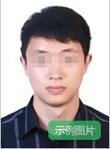 （三）照片中显示考生头部和肩的上部，不允许戴帽子、头巾、发带、墨镜；（四）此照片将用于准考证以及考试合格证明，请考生上传照片时慎重选用。备注：建议使用Microsoft Office Picture Manager,图画, Photoshop, ACDsee等工具,将照片进行剪裁压缩。七、成功报名的考生于3月9日至3月14日登录“中小学教师资格考试网”（http://ntce.neea.edu.cn），根据提示下载pdf准考证文件，并直接打印成准考证。确有困难无法打印者，可到所属考区教育局申请免费打印领取准考证。